Сессия 46 – ая                Решение № 379           26 июня 2019 года	О внесении изменений в решение Собрания депутатов муниципального образования «Звениговский муниципальный район» от 11 декабря 2018 г. № 343 «О структуре Администрации муниципального образования «Звениговский муниципальный район»  В целях обеспечения решения вопросов местного значения муниципального района, в соответствии с положениями части 8 статьи 37   Федерального закона от 06 октября 2003 года  № 131-ФЗ «Об общих принципах организации местного самоуправления в Российской Федерации», на основании статьи 41 Устава муниципального образования «Звениговский муниципальный район»,    	 Собрание депутатов  муниципального  образования «Звениговский муниципальный район»РЕШИЛО:1. Внести следующие изменения в решение Собрания депутатов муниципального образования «Звениговский муниципальный район» от 11 декабря 2018 г. № 343 «О структуре Администрации муниципального образования «Звениговский муниципальный район»:   В Структуре Администрации муниципального образования «Звениговский муниципальный район» (приложение к решению)1) Подпункт 3 пункта 3 изложить в следующей редакции:«3) Отдел муниципального хозяйства:- руководитель отдела- главный специалист- ведущий специалист»;2) Подпункт 8 пункта 3 изложить в следующей редакции:«8) Отдел по правовым вопросам, муниципальной службе и кадрам:- руководитель отдела- главный специалист- - ведущий специалист- ведущий специалист»;3) Пункт 3 дополнить подпунктом 12 следующего содержания:«12) Отдел капитального строительства и архитектуры:- руководитель отдела- ведущий специалист- ведущий специалист».2. Приложение к Структуре Администрации муниципального образования «Звениговский муниципальный район» изложить в новой редакции, согласно приложению.3. Настоящее решение вступает в силу с момента  подписания.     Председатель Собрания депутатов    Звениговского муниципального района                                  Н.Н.Козлова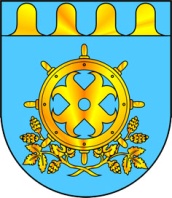 ЗВЕНИГОВСКИЙ МУНИЦИПАЛЬНЫЙ РАЙОНЖЫН КУДЫМШО СОЗЫВ ДЕПУТАТ-ВЛАКЫН ПОГЫНЫМАШЫШТСОБРАНИЕ ДЕПУТАТОВ ШЕСТОГО СОЗЫВА ЗВЕНИГОВСКОГО МУНИЦИПАЛЬНОГО РАЙОНА